Rationale for Art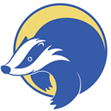 Pondhu Primary SchoolAt Pondhu Primary School our curriculum aims to give children the knowledge, skills and understanding to achieve their full potential academically, socially and emotionally. We aim to give the children the necessary skills to prepare them for life in modern British society. Our curriculum reflects both the context of the school and the experiences of the children. This encourages the children to be aspirational, to fulfil their potential and reach the highest of expectations that we have of them.  Art, craft and design embody some of the highest forms of human creativity. A high-quality art and design education should engage, inspire and challenge pupils, equipping them with the knowledge and skills to experiment, invent and create their own works of art, craft and design. As pupils progress, they should be able to think critically and develop a more rigorous understanding of art and design. They should also know how art and design both reflect and shape our history, and contribute to the culture, creativity and wealth of our nation.(DfE, 2013)CURRICULUM INTENTThe intent of our art curriculum is to engage, inspire and challenge pupils as well as create a desire to experiment, invent and create their own works of art, craft and design. We strive to give all children a wealth of experiences in Art to ensure they develop their own creativity and imagination, as well as enhance their experiences of Art from across the world. We believe first-hand experiences and giving the children opportunities to communicate their own ideas and feelings through a range of materials and tools is the best way to deliver a high quality art curriculum. We believe it is essential that children know and understand how art both reflects and shapes our history and contribute to the culture and creativity of our nation. Exploring famous artists, craftspeople and designers ensures children can develop their own opinions of artwork thinking critically and imaginatively, forming their own responses of art from different time and cultures. This enables our children to develop a positive approach towards people of all race, gender and ability.The teaching of Art encourages children to develop their fine motor control, observational skills and their appreciation of the use of colour, pattern, texture, line, shape, space and form. It also gives children the opportunity to work in all sorts of ways, such as; whole class, small groups, pairs and as individuals developing their sense of team and self.CURRICULUM IMPLEMENTATIONTo ensure high standards of teaching and learning in art and design, we implement a curriculum that is progressive throughout the whole school. Art and design is taught discretely through the Kapow primary framework, focusing on knowledge and skills stated in the National Curriculum. The children will cover an art topic once every term. Our skills-based curriculum covers drawing, painting, sculpture, collage and printing. By re-teaching artistic skills throughout a child’s time in Pondhu, these skills are honed in a spiral curriculum, which progresses in terms of depth and challenge and build on the children’s prior learning. We ensure that each child develops their skills and techniques in a way appropriate to them, through clear differentiation and support, active and purposeful experiences, and using a variety of art materials and teaching strategies. Children are introduced to artists and art movements linked to the skills or topics they are covering. We utilise a sketchbook approach, so that children feel safe to experiment and take risks, without the fear of doing something “wrong”. Children are encouraged to evaluate their art and design work and the work of others.CURRICULUM IMPACTThe impact of our art curriculum will lead to continued progress over time, relative to a child’s individual starting point and their progression of skills. By the end of a child’s time at Pondhu, we want pupils to have learnt, improved and embedded a range of artistic skills. They will have an awareness of a broad range of artists, and be able to consider and discuss the artworks they come across. We want our pupils to be confident to explore, experiment and take risks, placing value on the process and journey that they take, not just on the finished product. Most importantly, we want children to have found and enjoyed a creative outlet – a means of self-expression and enjoyment.